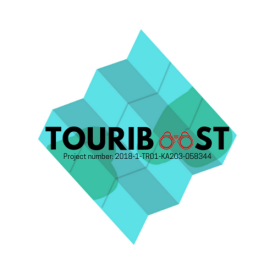 TOURiBOOSTReorienting tourism education with digital, social and intercultural competences to support local stakeholders tackle strategic innovation in heritage tourismKA2 - Cooperation for Innovation and the Exchange of Good PracticesKA203 - Strategic Partnerships for higher educationPILOT PROJECT PLANNING FORMAND DISSERTATION TEMPLATESTEP III: STANDARD ASSET PLANNING FORM  ASSET RECORD FORM Pilot Project Area ProfileLOCATIONECONOMYACCESSIBILITY3.1              Asset Category3.2  Selected AssetsLocations selected for the Pilot Projects are:Table 1: LAP Locations 3.3  Asset SignificanceRecord Sheet SummaryUnderline unit of recording: Building / Complex / Archaeological Site / Open Space / Natural / Spiritual / IntangibleSection 1. Identification and Description of the AssetName:Category:Type:Website:Location:Country:Region:Locality (town, village):Address (street, number):Geographic location (coordinates, altitude, relief, waters):Access:Owner/administrator:Present function/ since when:Previous functions/ period (start date-end date for each):Landscape – elements (buildings, heritage, farming, vegetation, fauna, waters):  Dating/ Period:Persons, Events and Organisations Associated with the History of the Building/Site/Area/ Period (start date, end date for each):Description (history, features etc.):Section 2. Assessment of Significance of the AssetDesignations:Significance of the asset:   Statement of Significance: STANDARD ASSET PLANNING FORMAsset no 01Asset no 02Asset no 03Asset no 04Asset no 05ASSET STORY FORM Asset Story no 01Asset Story no 02Asset Story no 03Asset Story no 04Asset Story no 05This page is intentionally left blankASSETASSETASSETNatural AssetsNatural AssetsNatural AssetsNatural AssetsNatural AssetsNatural AssetsMan-MadeAssetsMan-MadeAssetsMan-MadeAssetsMan-MadeAssetsMan-MadeAssetsMan-MadeAssetsMan-MadeAssetsMan-MadeAssetsMan-MadeAssetsMan-MadeAssetsMan-MadeAssetsMan-MadeAssetsMan-MadeAssetsSIGNIFICANCESIGNIFICANCESIGNIFICANCESIGNIFICANCESIGNIFICANCESIGNIFICANCEMarine FeaturesCoastal FeaturesRural FeaturesWildlifeGeology and FossilsMountain and AlpsDesignated MonumentsObjects CollectionsInterpretive ThemesHistoric ValuesStories and MythsImportant PeopleTrade and CommerceUrban FeaturesFolkloreand Trad. EventsArchitecturesSpecial FeaturesAdventuringUniquenessContinuityAccessibilityExisting InfrastructureScorePriorityHERITAGE ASSET 01HERITAGE ASSET 01GEOLOCATION 01 LowHERITAGE ASSET 01HERITAGE ASSET 01GEOLOCATION 01 MediumHERITAGE ASSET 01HERITAGE ASSET 01GEOLOCATION 01 HighHERITAGE ASSET 02GEOLOCATION 02 GEOLOCATION 02 0222LowHERITAGE ASSET 02GEOLOCATION 02 GEOLOCATION 02 1011MediumHERITAGE ASSET 02GEOLOCATION 02 GEOLOCATION 02 2222HighHERITAGE ASSET 03GEOLOCATION 03 GEOLOCATION 03 LowHERITAGE ASSET 03GEOLOCATION 03 GEOLOCATION 03 MediumHERITAGE ASSET 03GEOLOCATION 03 GEOLOCATION 03 HighHERITAGE ASSET 04GEOLOCATION 04 GEOLOCATION 04 LowHERITAGE ASSET 04GEOLOCATION 04 GEOLOCATION 04 MediumHERITAGE ASSET 04GEOLOCATION 04 GEOLOCATION 04 HighHERITAGE ASSET 05GEOLOCATION 05GEOLOCATION 05LowHERITAGE ASSET 05GEOLOCATION 05GEOLOCATION 05MediumHERITAGE ASSET 05GEOLOCATION 05GEOLOCATION 05HighPILOT PROJECT LOCATIONSNAME OF THE ASSETNUMBER OF THE ASSET IN THE LOCAL ATTRACTION PLAN What is the asset class (tangible-intangible-spiritual etc.)What is the asset class (tangible-intangible-spiritual etc.)Ownership Ownership Brief HistoryBrief HistoryBrief Description Brief Description Landscape Elements and surrounding atmosphere Landscape Elements and surrounding atmosphere Condition of the asset (integrity, accessibility, interpretive potential)Condition of the asset (integrity, accessibility, interpretive potential)What are the distinctive features of the asset?What are the distinctive features of the asset?visibility in the landscapevisibility in the landscapenatural valuesnatural valuescultural valuescultural valuesspiritual valuesspiritual valuesWhat are the inherent values of the asset? What are the inherent values of the asset? NaturalNaturalCulturalCulturalSpiritualSpiritualWhat is significant and visible?What is significant and visible?Which other senses can be attracted?Which other senses can be attracted?Which are the emotions that can be created?Which are the emotions that can be created?Identify intangible meanings (customs, traditions, stories, community values, designated values) Identify intangible meanings (customs, traditions, stories, community values, designated values) Non-visible special featuresNon-visible special featuresBackground knowledge which might be of interest for visitorsBackground knowledge which might be of interest for visitorsIdentify universal conceptsIdentify universal conceptsPossible relations to the visitors’ horizon of experiencesPossible relations to the visitors’ horizon of experiencesIdentify opportunities for connectionsIdentify opportunities for connectionsWrite a theme statement and include a universal conceptWrite a theme statement and include a universal conceptDevelop links into opportunities for connectionsDevelop links into opportunities for connectionsLink tangible –intangible meanings with everyday practiceLink tangible –intangible meanings with everyday practiceIdeas for illustrating drawings / photographsIdeas for illustrating drawings / photographsEncourage  active involvement of the visitors (g = guided; s = sellf-guided e.g. interactives) Encourage  active involvement of the visitors (g = guided; s = sellf-guided e.g. interactives) Develop the asset’s central message (the interpretive unit’s central message)// Develop the asset’s central message (the interpretive unit’s central message)// Maximum carrying capacity for the stop Maximum carrying capacity for the stop Define leisure time possibilities Define leisure time possibilities Places to restPlaces to restCatering facilities, gastronomy, refreshmentsCatering facilities, gastronomy, refreshmentsPossibilities for children to play Possibilities for children to play Activities for visitors Activities for visitors Place Calendar and Events Place Calendar and Events ShoppingShoppingAccessibility (accessing assets from all aspects)Accessibility (accessing assets from all aspects)Physical (signage, transport, communications, facilities, pricing)Physical (signage, transport, communications, facilities, pricing)Mental (cognitive accessible présentations)Mental (cognitive accessible présentations)Emotional Emotional other other Visitor Facilities (accessibility, visitation schedule, parking, toilets/rest rooms, places to rest, playgrounds; facilities for people with disabilities; catering facilities; digital services and interactives) Visitor Facilities (accessibility, visitation schedule, parking, toilets/rest rooms, places to rest, playgrounds; facilities for people with disabilities; catering facilities; digital services and interactives) Conservation issues and possibly affected local people: (nature / culture / owners or other local users): Conservation issues and possibly affected local people: (nature / culture / owners or other local users): Write the story line for the asset no 1 Write the story line for the asset no 1 Open questions: need for experts knowledgeOpen questions: need for experts knowledgeNAME OF THE ASSETNUMBER OF THE ASSET IN THE LOCAL ATTRACTION PLAN What is the asset class (tangible-intangible-spiritual etc.)What is the asset class (tangible-intangible-spiritual etc.)Ownership Ownership Brief HistoryBrief HistoryBrief Description Brief Description Landscape Elements and surrounding atmosphere Landscape Elements and surrounding atmosphere Condition of the asset (integrity, accessibility, interpretive potential)Condition of the asset (integrity, accessibility, interpretive potential)What are the distinctive features of the asset?What are the distinctive features of the asset?visibility in the landscapevisibility in the landscapenatural valuesnatural valuescultural valuescultural valuesspiritual valuesspiritual valuesWhat are the inherent values of the asset? What are the inherent values of the asset? NaturalNaturalCulturalCulturalSpiritualSpiritualWhat is significant and visible?What is significant and visible?Which other senses can be attracted?Which other senses can be attracted?Which are the emotions that can be created?Which are the emotions that can be created?Identify intangible meanings (customs, traditions, stories, community values, designated values) Identify intangible meanings (customs, traditions, stories, community values, designated values) Non-visible special featuresNon-visible special featuresBackground knowledge which might be of interest for visitorsBackground knowledge which might be of interest for visitorsIdentify universal conceptsIdentify universal conceptsPossible relations to the visitors’ horizon of experiencesPossible relations to the visitors’ horizon of experiencesIdentify opportunities for connectionsIdentify opportunities for connectionsWrite a theme statement and include a universal conceptWrite a theme statement and include a universal conceptDevelop links into opportunities for connectionsDevelop links into opportunities for connectionsLink tangible –intangible meanings with everyday practiceLink tangible –intangible meanings with everyday practiceIdeas for illustrating drawings / photographsIdeas for illustrating drawings / photographsEncourage  active involvement of the visitors (g = guided; s = sellf-guided e.g. interactives) Encourage  active involvement of the visitors (g = guided; s = sellf-guided e.g. interactives) Develop the asset’s central message (the interpretive unit’s central message)// Develop the asset’s central message (the interpretive unit’s central message)// Maximum carrying capacity for the stop Maximum carrying capacity for the stop Define leisure time possibilities Define leisure time possibilities Places to restPlaces to restCatering facilities, gastronomy, refreshmentsCatering facilities, gastronomy, refreshmentsPossibilities for children to play Possibilities for children to play Activities for visitors Activities for visitors Place Calendar and Events Place Calendar and Events ShoppingShoppingAccessibility (accessing assets from all aspects)Accessibility (accessing assets from all aspects)Physical (signage, transport, communications, facilities, pricing)Physical (signage, transport, communications, facilities, pricing)Mental (cognitive accessible présentations)Mental (cognitive accessible présentations)Emotional Emotional other other Visitor Facilities (accessibility, visitation schedule, parking, toilets/rest rooms, places to rest, playgrounds; facilities for people with disabilities; catering facilities; digital services and interactives) Visitor Facilities (accessibility, visitation schedule, parking, toilets/rest rooms, places to rest, playgrounds; facilities for people with disabilities; catering facilities; digital services and interactives) Conservation issues and possibly affected local people: (nature / culture / owners or other local users): Conservation issues and possibly affected local people: (nature / culture / owners or other local users): Write the story line for the asset no 1 Write the story line for the asset no 1 Open questions: need for experts knowledgeOpen questions: need for experts knowledgeNAME OF THE ASSETNUMBER OF THE ASSET IN THE LOCAL ATTRACTION PLAN What is the asset class (tangible-intangible-spiritual etc.)What is the asset class (tangible-intangible-spiritual etc.)Ownership Ownership Brief HistoryBrief HistoryBrief Description Brief Description Landscape Elements and surrounding atmosphere Landscape Elements and surrounding atmosphere Condition of the asset (integrity, accessibility, interpretive potential)Condition of the asset (integrity, accessibility, interpretive potential)What are the distinctive features of the asset?What are the distinctive features of the asset?visibility in the landscapevisibility in the landscapenatural valuesnatural valuescultural valuescultural valuesspiritual valuesspiritual valuesWhat are the inherent values of the asset? What are the inherent values of the asset? NaturalNaturalCulturalCulturalSpiritualSpiritualWhat is significant and visible?What is significant and visible?Which other senses can be attracted?Which other senses can be attracted?Which are the emotions that can be created?Which are the emotions that can be created?Identify intangible meanings (customs, traditions, stories, community values, designated values) Identify intangible meanings (customs, traditions, stories, community values, designated values) Non-visible special featuresNon-visible special featuresBackground knowledge which might be of interest for visitorsBackground knowledge which might be of interest for visitorsIdentify universal conceptsIdentify universal conceptsPossible relations to the visitors’ horizon of experiencesPossible relations to the visitors’ horizon of experiencesIdentify opportunities for connectionsIdentify opportunities for connectionsWrite a theme statement and include a universal conceptWrite a theme statement and include a universal conceptDevelop links into opportunities for connectionsDevelop links into opportunities for connectionsLink tangible –intangible meanings with everyday practiceLink tangible –intangible meanings with everyday practiceIdeas for illustrating drawings / photographsIdeas for illustrating drawings / photographsEncourage  active involvement of the visitors (g = guided; s = sellf-guided e.g. interactives) Encourage  active involvement of the visitors (g = guided; s = sellf-guided e.g. interactives) Develop the asset’s central message (the interpretive unit’s central message)// Develop the asset’s central message (the interpretive unit’s central message)// Maximum carrying capacity for the stop Maximum carrying capacity for the stop Define leisure time possibilities Define leisure time possibilities Places to restPlaces to restCatering facilities, gastronomy, refreshmentsCatering facilities, gastronomy, refreshmentsPossibilities for children to play Possibilities for children to play Activities for visitors Activities for visitors Place Calendar and Events Place Calendar and Events ShoppingShoppingAccessibility (accessing assets from all aspects)Accessibility (accessing assets from all aspects)Physical (signage, transport, communications, facilities, pricing)Physical (signage, transport, communications, facilities, pricing)Mental (cognitive accessible présentations)Mental (cognitive accessible présentations)Emotional Emotional other other Visitor Facilities (accessibility, visitation schedule, parking, toilets/rest rooms, places to rest, playgrounds; facilities for people with disabilities; catering facilities; digital services and interactives) Visitor Facilities (accessibility, visitation schedule, parking, toilets/rest rooms, places to rest, playgrounds; facilities for people with disabilities; catering facilities; digital services and interactives) Conservation issues and possibly affected local people: (nature / culture / owners or other local users): Conservation issues and possibly affected local people: (nature / culture / owners or other local users): Write the story line for the asset no 1 Write the story line for the asset no 1 Open questions: need for experts knowledgeOpen questions: need for experts knowledgeNAME OF THE ASSETNUMBER OF THE ASSET IN THE LOCAL ATTRACTION PLAN What is the asset class (tangible-intangible-spiritual etc.)What is the asset class (tangible-intangible-spiritual etc.)Ownership Ownership Brief HistoryBrief HistoryBrief Description Brief Description Landscape Elements and surrounding atmosphere Landscape Elements and surrounding atmosphere Condition of the asset (integrity, accessibility, interpretive potential)Condition of the asset (integrity, accessibility, interpretive potential)What are the distinctive features of the asset?What are the distinctive features of the asset?visibility in the landscapevisibility in the landscapenatural valuesnatural valuescultural valuescultural valuesspiritual valuesspiritual valuesWhat are the inherent values of the asset? What are the inherent values of the asset? NaturalNaturalCulturalCulturalSpiritualSpiritualWhat is significant and visible?What is significant and visible?Which other senses can be attracted?Which other senses can be attracted?Which are the emotions that can be created?Which are the emotions that can be created?Identify intangible meanings (customs, traditions, stories, community values, designated values) Identify intangible meanings (customs, traditions, stories, community values, designated values) Non-visible special featuresNon-visible special featuresBackground knowledge which might be of interest for visitorsBackground knowledge which might be of interest for visitorsIdentify universal conceptsIdentify universal conceptsPossible relations to the visitors’ horizon of experiencesPossible relations to the visitors’ horizon of experiencesIdentify opportunities for connectionsIdentify opportunities for connectionsWrite a theme statement and include a universal conceptWrite a theme statement and include a universal conceptDevelop links into opportunities for connectionsDevelop links into opportunities for connectionsLink tangible –intangible meanings with everyday practiceLink tangible –intangible meanings with everyday practiceIdeas for illustrating drawings / photographsIdeas for illustrating drawings / photographsEncourage  active involvement of the visitors (g = guided; s = sellf-guided e.g. interactives) Encourage  active involvement of the visitors (g = guided; s = sellf-guided e.g. interactives) Develop the asset’s central message (the interpretive unit’s central message)// Develop the asset’s central message (the interpretive unit’s central message)// Maximum carrying capacity for the stop Maximum carrying capacity for the stop Define leisure time possibilities Define leisure time possibilities Places to restPlaces to restCatering facilities, gastronomy, refreshmentsCatering facilities, gastronomy, refreshmentsPossibilities for children to play Possibilities for children to play Activities for visitors Activities for visitors Place Calendar and Events Place Calendar and Events ShoppingShoppingAccessibility (accessing assets from all aspects)Accessibility (accessing assets from all aspects)Physical (signage, transport, communications, facilities, pricing)Physical (signage, transport, communications, facilities, pricing)Mental (cognitive accessible présentations)Mental (cognitive accessible présentations)Emotional Emotional other other Visitor Facilities (accessibility, visitation schedule, parking, toilets/rest rooms, places to rest, playgrounds; facilities for people with disabilities; catering facilities; digital services and interactives) Visitor Facilities (accessibility, visitation schedule, parking, toilets/rest rooms, places to rest, playgrounds; facilities for people with disabilities; catering facilities; digital services and interactives) Conservation issues and possibly affected local people: (nature / culture / owners or other local users): Conservation issues and possibly affected local people: (nature / culture / owners or other local users): Write the story line for the asset no 1 Write the story line for the asset no 1 Open questions: need for experts knowledgeOpen questions: need for experts knowledgeNAME OF THE ASSETNUMBER OF THE ASSET IN THE LOCAL ATTRACTION PLAN What is the asset class (tangible-intangible-spiritual etc.)What is the asset class (tangible-intangible-spiritual etc.)Ownership Ownership Brief HistoryBrief HistoryBrief Description Brief Description Landscape Elements and surrounding atmosphere Landscape Elements and surrounding atmosphere Condition of the asset (integrity, accessibility, interpretive potential)Condition of the asset (integrity, accessibility, interpretive potential)What are the distinctive features of the asset?What are the distinctive features of the asset?visibility in the landscapevisibility in the landscapenatural valuesnatural valuescultural valuescultural valuesspiritual valuesspiritual valuesWhat are the inherent values of the asset? What are the inherent values of the asset? NaturalNaturalCulturalCulturalSpiritualSpiritualWhat is significant and visible?What is significant and visible?Which other senses can be attracted?Which other senses can be attracted?Which are the emotions that can be created?Which are the emotions that can be created?Identify intangible meanings (customs, traditions, stories, community values, designated values) Identify intangible meanings (customs, traditions, stories, community values, designated values) Non-visible special featuresNon-visible special featuresBackground knowledge which might be of interest for visitorsBackground knowledge which might be of interest for visitorsIdentify universal conceptsIdentify universal conceptsPossible relations to the visitors’ horizon of experiencesPossible relations to the visitors’ horizon of experiencesIdentify opportunities for connectionsIdentify opportunities for connectionsWrite a theme statement and include a universal conceptWrite a theme statement and include a universal conceptDevelop links into opportunities for connectionsDevelop links into opportunities for connectionsLink tangible –intangible meanings with everyday practiceLink tangible –intangible meanings with everyday practiceIdeas for illustrating drawings / photographsIdeas for illustrating drawings / photographsEncourage  active involvement of the visitors (g = guided; s = sellf-guided e.g. interactives) Encourage  active involvement of the visitors (g = guided; s = sellf-guided e.g. interactives) Develop the asset’s central message (the interpretive unit’s central message)// Develop the asset’s central message (the interpretive unit’s central message)// Maximum carrying capacity for the stop Maximum carrying capacity for the stop Define leisure time possibilities Define leisure time possibilities Places to restPlaces to restCatering facilities, gastronomy, refreshmentsCatering facilities, gastronomy, refreshmentsPossibilities for children to play Possibilities for children to play Activities for visitors Activities for visitors Place Calendar and Events Place Calendar and Events ShoppingShoppingAccessibility (accessing assets from all aspects)Accessibility (accessing assets from all aspects)Physical (signage, transport, communications, facilities, pricing)Physical (signage, transport, communications, facilities, pricing)Mental (cognitive accessible présentations)Mental (cognitive accessible présentations)Emotional Emotional other other Visitor Facilities (accessibility, visitation schedule, parking, toilets/rest rooms, places to rest, playgrounds; facilities for people with disabilities; catering facilities; digital services and interactives) Visitor Facilities (accessibility, visitation schedule, parking, toilets/rest rooms, places to rest, playgrounds; facilities for people with disabilities; catering facilities; digital services and interactives) Conservation issues and possibly affected local people: (nature / culture / owners or other local users): Conservation issues and possibly affected local people: (nature / culture / owners or other local users): Write the story line for the asset no 1 Write the story line for the asset no 1 Open questions: need for experts knowledgeOpen questions: need for experts knowledgeStart with a general topic, narrow it down to a more specific topic, and turn it into a statement Identify several things you’d like the audience to know about your assets combing them and combine them into a single ideaCombine these observations into a single idea that the audience can remember explain the significance of ………….. for the world – its distinct identitylink tangible parameter (the  architectural character) to intangible ideasfocus on a single idea that’s not too complicated CheckDoes your plan help to explain the significance of your resourceDoes your concept go beyond a mere description of factsDoes you approach link tangible things to intangible ideasTurn a Topic into a StatementGeneral Topic Decide on a single focus for your storySpecific Topic Narrow the topic down by putting it in more specific termsStoryline /In a complete sentence, state the main message you want visitors to remember. This statement is the real point of your interpretation. The storyline answers a question that visitors are likely to ask: “Why should I care about ….?”Identify the Beginning, Middle and End of the asset storyDecide How to Arrange the Parts of  the asset storyDevelop the emotionsLink to the bigger pictureConsider critical issuesStart with a general topic, narrow it down to a more specific topic, and turn it into a statement Identify several things you’d like the audience to know about your assets combing them and combine them into a single ideaCombine these observations into a single idea that the audience can remember explain the significance of ………….. for the world – its distinct identitylink tangible parameter (the  architectural character) to intangible ideasfocus on a single idea that’s not too complicated CheckDoes your plan help to explain the significance of your resourceDoes your concept go beyond a mere description of factsDoes you approach link tangible things to intangible ideasTurn a Topic into a StatementGeneral Topic Decide on a single focus for your storySpecific Topic Narrow the topic down by putting it in more specific termsStoryline /In a complete sentence, state the main message you want visitors to remember. This statement is the real point of your interpretation. The storyline answers a question that visitors are likely to ask: “Why should I care about ….?”Identify the Beginning, Middle and End of the asset storyDecide How to Arrange the Parts of  the asset storyDevelop the emotionsLink to the bigger pictureConsider critical issuesStart with a general topic, narrow it down to a more specific topic, and turn it into a statement Identify several things you’d like the audience to know about your assets combing them and combine them into a single ideaCombine these observations into a single idea that the audience can remember explain the significance of ………….. for the world – its distinct identitylink tangible parameter (the  architectural character) to intangible ideasfocus on a single idea that’s not too complicated CheckDoes your plan help to explain the significance of your resourceDoes your concept go beyond a mere description of factsDoes you approach link tangible things to intangible ideasTurn a Topic into a StatementGeneral Topic Decide on a single focus for your storySpecific Topic Narrow the topic down by putting it in more specific termsStoryline /In a complete sentence, state the main message you want visitors to remember. This statement is the real point of your interpretation. The storyline answers a question that visitors are likely to ask: “Why should I care about ….?”Identify the Beginning, Middle and End of the asset storyDecide How to Arrange the Parts of  the asset storyDevelop the emotionsLink to the bigger pictureConsider critical issuesStart with a general topic, narrow it down to a more specific topic, and turn it into a statement Identify several things you’d like the audience to know about your assets combing them and combine them into a single ideaCombine these observations into a single idea that the audience can remember explain the significance of ………….. for the world – its distinct identitylink tangible parameter (the  architectural character) to intangible ideasfocus on a single idea that’s not too complicated CheckDoes your plan help to explain the significance of your resourceDoes your concept go beyond a mere description of factsDoes you approach link tangible things to intangible ideasTurn a Topic into a StatementGeneral Topic Decide on a single focus for your storySpecific Topic Narrow the topic down by putting it in more specific termsStoryline /In a complete sentence, state the main message you want visitors to remember. This statement is the real point of your interpretation. The storyline answers a question that visitors are likely to ask: “Why should I care about ….?”Identify the Beginning, Middle and End of the asset storyDecide How to Arrange the Parts of  the asset storyDevelop the emotionsLink to the bigger pictureConsider critical issuesStart with a general topic, narrow it down to a more specific topic, and turn it into a statement Identify several things you’d like the audience to know about your assets combing them and combine them into a single ideaCombine these observations into a single idea that the audience can remember explain the significance of ………….. for the world – its distinct identitylink tangible parameter (the  architectural character) to intangible ideasfocus on a single idea that’s not too complicated CheckDoes your plan help to explain the significance of your resourceDoes your concept go beyond a mere description of factsDoes you approach link tangible things to intangible ideasTurn a Topic into a StatementGeneral Topic Decide on a single focus for your storySpecific Topic Narrow the topic down by putting it in more specific termsStoryline /In a complete sentence, state the main message you want visitors to remember. This statement is the real point of your interpretation. The storyline answers a question that visitors are likely to ask: “Why should I care about ….?”Identify the Beginning, Middle and End of the asset storyDecide How to Arrange the Parts of  the asset storyDevelop the emotionsLink to the bigger pictureConsider critical issues